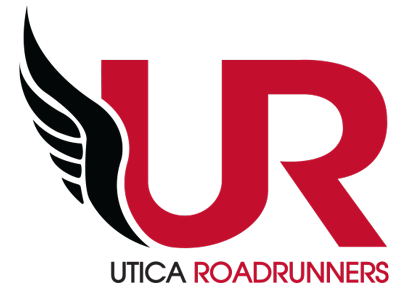 UTICA ROADRUNNERS BUSINESS MEETINGMonday, May 10, 2021- 6 pm in person at Utica Boilermaker Offices-Call meeting to order.-Accept minutes of last meeting.COMMITTEE REPORTS Activities & Events –Andrew Rubino	1. Races FOUR RACE CHALLENGE-Registration remains open until Summer Sizzle.  86 people have registered through the Four Race Challenge.Summer Sizzle-Jim Mott-Sunday, June 20, 2021 Proctor Park- Application for permit has been approved.  Masonic Care Community has agreed to let us use their facility. Course is being certified May 24th.  I will need volunteers. Sponsored by Utica First.  Packet pick-up at Sneaker Store June 19th.Save Our Switchbacks-Sharon Scala-Sunday, August 15, 2021-Sharon will be working with Rebecca and Josh from The Sneaker Store.  Registration opened May 1st.  Zoo does not look like an option at this point.Falling Leaves – Mike Brych-Sunday, September 26, 2021. – We will be working in partnership with the Boilermaker as a “Race Preview” on staggered starts and new race regulations.Skeleton Run – Rick Gloo –Sunday, October 17th Deerfield Town Park permit application has been submitted.  We will be in competition that day with the Witch Way is the 5k in Sauquoit and other races that weekend.  9/11 Never Forget Run/Walk 5k- Phil Trzcinski/Alex Gonzalez – Date set of August 22nd.  Route suggested will go from 9/11 Memorial across from MVCC to Downtown Utica.  City of Utica has approved.VIRTUAL RACES--Scavenger Hunt – Rebecca Aceto, Alex Gonzalez, Melissa Barlett -160 participants!  It was a huge success.  Thank you so much to our UR PD.  We will be giving donations and Red Jacket to the family of Phyllis at the banquet.-FIVE after FIVE – May 6-20-Jim Mott, Jen Bachelder, Jeannine Macera-The challenge is on.  Nearly 90 participating.  Our Fiesta Committee is working hard developing new daily challenges.  Swag pick-up will be held at Saranac Brewery first week of June.Run 2 End World Hunger – Rocco Fernalld-2. Activities2020 Banquet and Awards Update- Set for May 22nd at Whitestown Vets.Thursday Night Fitness Mill Runs-Wendy Bowers- Fitness Mill is still open.  Wendy has been contacted.Boilermaker Training Program- Tim and Joan Kane-Has officially started.  Currently we have over 50 people registered through RunSignup page.  It is going great. Future thoughts for coming months?  Different meeting locations?Development Runs- Ashley Mancini- Accelerate has an interest in being part of our DRuns as do the people from BOOM! Bars.  The City of Utica approval is in.  Insurance is set and now we must prepare for May 17th opening.  We need to show a presence our first Wednesday night.  We have a new tent for registration.  New developments?  Push URself 2.0?Youth XC Training Program- Nate Getman-Nate has decided to wait until 2022.  He is not comfortable working with kids with the pandemic still being a factor.  He would like to help with BTP if needed.Blood Drive-Accelerate has expressed an interest in helping us.Grand Prix – Gary LaShure-   Grand Prix Races:-Summer Sizzle	-Boilermaker 15k	-Save Our Switchbacks	-Fort to Fort 10k	-Falling Leaves 14k	-Erie Canal Half	-Skeleton Run	-Mad Mile -Honor America Days	-Woodsmen 10k-Copper City Classic “Mini-Boilermaker”	-Towpath Trail 10k	(Bold is race is definite, italics is race has happened, other races are not definite yet).	Scholarships – Andrew Rubino- Online application is set up.   Progress?Volunteers –Travis BelangerSocial – Danielle Bliss- Andrew would like to do something at Seven Hamlets.  May is set with banquet.CNY Running Club Cup – Tim Kane-  First race is in the books.Diversity Committee- Alex Gonzalez/Melissa Barlett-Run Against Racism 2.  Juneteenth?Nutrtion Committee- Rick Gloo-Jeannine Macera continues writing monthly pieces for SpliTimes. Administration & Finance – Sharon ScalaFinancial – Jen Bachelder- Financials have been shared.  We just purchased some signs and a canopy (tent) from USA Racing.  They look great.Merchandise – Sharon Scala- Anything new from Sneaker Store?  Orange shirts?Equipment and Rental – Dennis Johnson- Inventory of what we have needed. Membership – Rebecca Aceto- Numbers have been increasing.Webpage-  Discussion necessaryFacebook & PR, Webpages-Jen Bachelder, Andrew Rubino- Membership Spotlights are a big hit!  Hoping to highlight our Board in April.  New member spotlights?  Ideas? Clubs & Organizations Liaison – Rick Gloo, Tim Kane (USATF and RRCA) –Updates?  We have developed some new contacts with RRCA.Sponsorship- Rocco Fernalld- Each board member needs to try and get one sponsor secured.  That would be a huge benefit for our club and race directors.  News from Accelerate?Race Calendar- Rocco Fernalld- Can this be posted on FB?New and Old BusinessHEART RUN & WALK TEAM- Heart Run is May 15 is fully virtual.  Hopes to come back with us in 2022.VIRTUAL 5k – Run 4 Bee Virtual 5k in April.  Had over 70 participants.  Great first year!Next Meeting – Tuesday, June 15, 2021? -Boilermaker Offices- 6 pm.  Mott Marathon is Monday, June 14th.